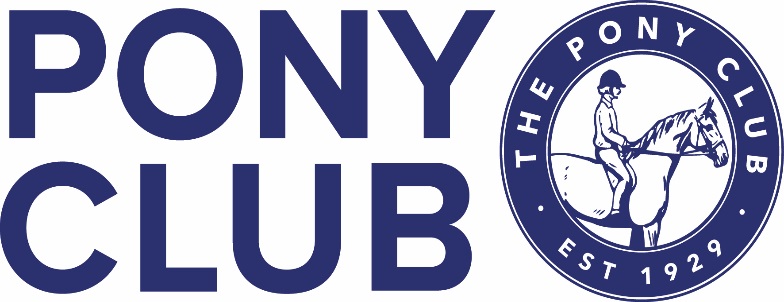 Romney Marsh Pony ClubArena Eventing with 40cm Show JumpingSaturday 6th April 2024Petley Wood Equestrian CentreMarley Lane, Battle, TN33 0REStart 9amOpen to all Show Secretary – Christine Makin, Hop Cottage, Great Knelle Farm, Whitbread Lane, Beckley, Rye, TN31 6UB Telephone – 07900 362150/ christinermpc@gmail.comEnter online at www.horse-events.co.ukAll entries are subject to a non-refundable booking fee which will be stated online on a per class basisIf you would like to edit your horse or rider details before the closing date of the event please login to your Horse Events account and edit your booking under the ‘MY BOOKING’ TabIf you would like to change the class please email info@horse-events.co.uk and if there is space available we will do this for you.Entries close Sunday 31st March 2024unless class is already fullTimes will be emailed on evening of Wednesday 3rd April 2024Class 1 40cm Show Jumping Open to 10 years old and under – not competing in any other classEntry fee £10. Single phase Show Jumping. Second half of course will be timed. Fastest clear wins. May be led or assisted.Class 2 60-65cm Arena Eventing Open to all – including Teams of 3-4 (best 3 scores to count)Entry fee £23.Optimum time 325mpm.MAY BE ASSISTED BUT NOT LEDClass 3 70cm Arena Eventing Open to all – including Teams of 3-4 (best 3 scores to count)Entry fee £23.Optimum time 325mpm.NO OUTSIDE ASSISTANCEClass 4 80cm Arena Eventing Open to all – including Teams of 3-4 (best 3 scores to count)Entry fee £23.Optimum time 325mpmNO OUTSIDE ASSISTANCEClass 5 90cm Arena Eventing Open to all – including Teams of 3-4 (best 3 scores to count)Entry fee £23.Optimum time 375mpmNO OUTSIDE ASSISTANCEClass 6 1m Arena Eventing Open to all – including Teams of 3-4 (best 3 scores to count)Entry fee £23.Optimum time 375mpm.NO OUTSIDE ASSISTANCEWinner will be competitor with the lowest number of penalties and closest to the optimum time.Rosettes to 10th place.Class 1 show jackets or Pony Club sweatshirts to be worn. Cross country colours to be worn for both phases for Classes 2 to 6. Back protectors MUST be worn to Pony Club 2024 standard. Riders may not compete in more than 2 classes per day. Horses/ponies cannot compete more than once in each class or in more than 2 classes on the day.Method of ScoringThe competition will be judged as a single phased show jumping competition i.e. the competitor will jump a course of show jumps followed immediately by a course of simulated cross country fences. Penalties SJ PhaseRULES & CONDITIONS OF ENTRYNo Dogs AllowedAll classes will be run under Pony Club rules for Show Jumping/Eventing 2024. Stop watches are not allowed. Horses need to be 5 years old and over.Misuse of the whip or spurs or blatant bad language will incur immediate elimination.Hats/Body Protectors-PC Rules 2024 apply. All hats must be correctly tagged. No jewellery to be worn.Save for death or personal injury caused by the negligence of the organisers, or anyone for whom they are in law responsible, neither the organisers of any event to which these rules apply, nor the Pony Club, nor any agent, employee or representative of these bodies, accepts any liability for any accident, loss, damage, injury or illness to horses, owners, riders, spectators, land, cars, their contents and accessories, or any other person or property whatsoever, whether caused by their negligence, breach of contract or in any other way whatsoever.HEALTH & SAFETY  The organisers of the event have taken every reasonable precaution to ensure the health and safety of everyone present.  For these measures to be effective, everyone must take all reasonable precautions to avoid and prevent accidents and must obey the instructions of the organisers, officials and stewards.THE JUDGES DECISION IS FINAL.  Objections to be lodged at the Secretary’s tent in writing within 30 minutes with a deposit of £10 which will be refunded if that objection is proved to be justified.In the event of cancellation a proportion of the entry fee per competitor will be retained.No refunds will be given without either a Veterinary or a Doctor’s certificate, and in such instance £5 will be retained for administrative costs.No horse or pony shall be left unattended or tied to a trailer or horse box unless supervised by a responsible person. No secretaries - There will be no Secretary’s tent on site. Course Walking will be available prior to the commencement of each class.Warm Up area will be managed by a steward.  You will not be able to enter if it creates overcrowding.Start times will be emailed to all competitors (to the person making the entry) on Wednesday evening 3rd April 20204.YOU ARE EXPECTED TO RIDE ON YOUR ALLOCATED TIMES. IF YOU DO NOT DO SO, YOU RISK BEING UNABLE TO COMPETE.Results/Prize Giving – There will be no formal prize giving. Rosettes will be ready for collection as soon as possible after the end of each class. Please leave an A5 stamped addresses envelope if you are not waiting for the results. Results will be published on the Horse Events/Pony Club Results websites as soon as possible after the event.Venue Facilities – toilet facilities are available. We ask that you please take all rubbish and droppings home with you.Refreshments – The café will be open for hot and cold refreshments.Each fence knocked down4 penaltiesFirst disobedience of horse4 penaltiesSecond disobedience of horse in whole course8 penaltiesThird disobedience of horse in whole course(Each circle or crossing tracks between fences counts as one disobedience)Fall of horse or RiderError of course not rectifiedFailure to start or jump next fence within 60 secondsStarting before the bellContinuing the course without a hat, or chinstrap undoneCompetitors eliminated in this phase may not proceed to  the XC phasePenalties XC PhaseEliminationEliminationEliminationEliminationEliminationEliminationKnocking down an obstacle4 penaltiesFirst refusal, run–out or circle of horse at obstacleSecond refusal, run-out or circle at same obstacleThird refusal, run-out or circle at same obstacleFour refusals around the course20 penalties40 penaltiesEliminationEliminationFall of horse or riderError of course not rectifiedHorse trapped in obstacleHorse resisting rider for 60 consecutive seconds anywhere on the courseFailure to cross the finish line mountedContinuing the course without a hat, or with chinstrap undoneTime will be taken overallEliminationEliminationEliminationEliminationEliminationEliminationFor every commenced second in excess of the  optimum time                                   0.4 penaltyEvery  commenced second in excess of 5 seconds under the optimum time           0.4 penaltyExceeding the time limit (Time limit is twice optimum time)                                      EliminationEvent will be run under Pony Club 2024 rules.For every commenced second in excess of the  optimum time                                   0.4 penaltyEvery  commenced second in excess of 5 seconds under the optimum time           0.4 penaltyExceeding the time limit (Time limit is twice optimum time)                                      EliminationEvent will be run under Pony Club 2024 rules.For every commenced second in excess of the  optimum time                                   0.4 penaltyEvery  commenced second in excess of 5 seconds under the optimum time           0.4 penaltyExceeding the time limit (Time limit is twice optimum time)                                      EliminationEvent will be run under Pony Club 2024 rules.